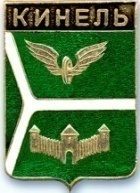 ДУМА ГОРОДСКОГО ОКРУГА КИНЕЛЬ САМАРСКОЙ ОБЛАСТИ ПРОЕКТ  РЕШЕНИЯРассмотрев представленный администрацией городского округа Кинель проект бюджета городского округа на 2015 год и на плановый период 2016 и 2017 годов, в соответствии с Положением «О бюджетном процессе в городском округе Кинель Самарской области», Дума городского округа КинельРЕШИЛА:Принять бюджет городского округа Кинель на 2015 год и на плановый период 2016 и 2017 годов (опубликован в газете «Кинельская жизнь» № 78 (12449) от 20.11.2014г.) в первом чтении.Утвердить основные характеристики бюджета городского округа на 2015 год:общий объём доходов –554317 тыс. рублей;общий объём расходов –566003 тыс. рублей;дефицит – 11686 тыс. рублей.3.Утвердить основные характеристики бюджета городского округа на плановый период 2016 года: общий объём доходов –352515 тыс. рублей;общий объём расходов –397268 тыс. рублей;дефицит – 44753 тыс. рублей.4.Утвердить основные характеристики бюджета городского округа на плановый период 2017 года: общий объём доходов –353424 тыс. рублей;общий объём расходов – 391699 тыс. рублей;дефицит – 38275 тыс. рублей.Создать согласительную комиссию для подготовки согласованного варианта проекта бюджета городского округа Кинель на 2015 год и на плановый период 2016 и 2017 годов ко второму чтению в составе согласно приложению к настоящему решению.Установить срок внесения поправок к бюджету городского округа Кинель на 2015 год и на плановый период 2016 и 2017 годов до 04 декабря 2014 года.7.Настоящее решение вступает в силу со дня его принятия.Глава городского округа						          Г. П. ХабароваПриложениек решению Думы городского округаот «__»   ноября  2014 г.Состав согласительной комиссииСопредседатели комиссии:1.Мальцев Игорь Александрович – председатель планово-бюджетной комиссии Думы городского округа;2. Москаленко Алла Владимировна – руководитель управления финансами администрации городского округа.Члены комиссии:3. Прокудин Александр Алексеевич – глава администрации городского округа;4. Козлов Сергей Валентинович – первый заместитель главы администрации городского округа по жилищно-коммунальному хозяйству;5. Ускова Алла Анатольевна – заместитель главы администрации городского округа по социальным вопросам;6. Фокина Лариса Геннадьевна – заместитель главы администрации городского округа по экономике – руководитель управления экономического развития, инвестиций и потребительского рынка;7. Фомичева Илона Анатольевна – начальник отдела бухгалтерского учета и отчетности – главный бухгалтер администрации городского округа;8. ________________________ –  депутат Думы городского округа;9.  ________________________ –  депутат Думы городского округа;10. ________________________ –  депутат Думы городского округа;11. _________________________ –  депутат Думы городского округа;12. _________________________ –  депутат Думы городского округа.446430, г. Кинель, ул. Мира, д. 42а446430, г. Кинель, ул. Мира, д. 42а446430, г. Кинель, ул. Мира, д. 42а446430, г. Кинель, ул. Мира, д. 42а446430, г. Кинель, ул. Мира, д. 42а446430, г. Кинель, ул. Мира, д. 42а446430, г. Кинель, ул. Мира, д. 42аТел. 2-19-60, 2-18-80Тел. 2-19-60, 2-18-80Тел. 2-19-60, 2-18-80«27»ноября2014г.г.№494О бюджете городского округа Кинель на 2015 год и на плановый период 2016 и 2017 годов (первое чтение)